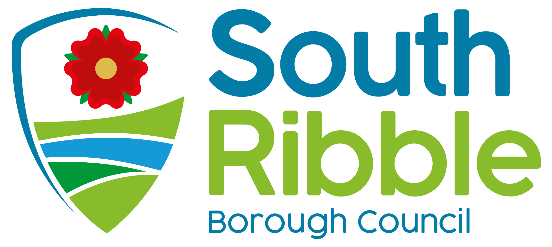 Appointments to Committees, Panels and Working Groups for 2022/23Purpose of the ReportThe purpose of this report is to allocate places on the various committees of the Council in accordance with Section 15 of the Local Government and Housing Act 1989 and to make appointments to those committees in accordance with Section 16 of the Act, together with the appointment of the Chairs and Vice Chairs of the appropriate Committees, panels and working groups.Recommendations to CouncilThe allocation of committee places in accordance with the Political Balance Rules as set out in the report be approved.The Members, Chairs and Vice Chairs for the committees, panels and working groups set out in Appendix 1 and Appendix 2 to this report be appointed for the period of twelve months until the first business meeting of the Council in May 2023.Reasons for recommendations The allocation of committee places is required by regulations.Other options considered and rejectedNo other options were considered.Corporate priorities The report relates to the following corporate priorities:Background to the reportIn accordance with Section 15 of the Local Government and Housing Act 1989, it is the duty of the Council, at its first business meeting in each Council year, where it is divided into different political groups, to review the representation of different political groups on the various committees.  Under the terms of Section 15 (5) of the Local Government and Housing Act 1989, where a Council is divided into different political groups in accordance with the Local Government (Committees and Political Groups) Regulations 1990 as this Council is, seats on ordinary committees have to be allocated to give effect to the following principles: all the seats on committees are not to be allocated to the same political group;the majority of seats on a committee should be allocated to the group which has the majority of the Authority's membership (in our case 26 seats or more)subject to (a) and (b) above, the total number of seats on committees must be allocated in proportion to the political strength on the Council; and subject to (a), (b) and (c) above, the number of seats on each committee must be allocated in proportion to the political strength on the Council.Political composition of the CouncilThe current political composition of the Council is: Allocation of seatsThe term “ordinary committees” has a special statutory meaning. They only include committees that have delegated powers to discharge the Council's statutory functions. The political proportionality rules do not apply to the appointment of the Cabinet under the Section 24 of the Local Government Act 2000 and the Council's Constitution. In order to comply with Section 15 (5) of the Local Government and Housing Act 1989 and the Local Government (Committees and Political Groups) Regulations 1990, the allocation of seats on committees is set out below: Appointment of members to committeesSection 16 of the Local Government and Housing Act 1989 provides that after the Authority has determined the allocation of committee places, it is the duty of the Authority to exercise its power to make appointments to committees to give effect to the wishes of the various political groups, as to who is to be appointed to the places on that Committee which have been allocated to that particular group. The places are the property of the various political groups for appointment and dismissal.The nominations from each of the political groups are shown in Appendix 1 to this report for Council to consider.  Appointments to panels and working groupsThe Council has created a number of panels and working groups which are not classed as ‘ordinary’ committees and therefore do not need to be politically proportionate.However, in creating the panels and working groups consideration has been given to ensure the membership represents all political groups.The appointment of members to panels and working groups in line with the wishes of the political groups are shown in Appendix 2 to this report.  Climate change and air qualityThe work noted in this report does not impact the climate change and sustainability targets of the Councils Green Agenda and all environmental considerations are in place.Equality and diversityMembers must be aware of the implications of the Equality Act within their role and will receive training for this.  RiskThe proposals set out in this report will ensure that appointments are made to the various Committees in accordance with the Local Government and Housing Act 1989. Failure to meet the legislative requirements would leave the Council’s decisions open to challenge.  Comments of the Statutory Finance OfficerThere are no direct financial implications of this report.Comments of the Monitoring OfficerThis is a report we do on an annual basis. It is in accordance with the relevant legislation. There are no concerns from a legal perspective.Background documents There are no background papers to this reportAppendices Appendix 1 – Appointments to CommitteesAppendix 2 – Appointments to Panels and Working GroupsIs this report confidential?No Report ofMeetingDateDirector of Governance and Monitoring Officer(Introduced by Leader of the Council and Cabinet Member (Strategy and Reform))CouncilWednesday, 18 May 2022Is this decision key?Not applicableAn exemplary councilThriving communitiesA fair local economy that works for everyoneGood homes, green spaces, healthy placesNumber of MembersConservative22Labour 23Liberal Democrat5Total50CommitteeTotal seatsConservativeLabourLiberal DemocratPlanning Committee13661Scrutiny Committee13661Licensing and Public Safety Committee12651Standards Committee7331Governance Committee7331Appeals Committee3111Shared Services Joint Committee5221Appointments Panel 5221Report Author:Email:Telephone:Date:Charlotte Lynch (Democratic and Member Services Officer)charlotte.lynch@southribble.gov.uk01772 62556328/04/22